FAX送信方向子ども支援学研究会2020.2.22HRCビル　大阪市港区波除4－1－37　　・ＪＲ環状線「弁天町」駅北口より　600ｍ(徒歩8分） （エレベーターご利用の場合は「弁天町」駅南口から）・大阪メトロ中央線「弁天町」駅4番出口より　700ｍ(徒歩10分）・休日は、ビル入り口の自動扉が開きません。案内掲示にしたがい、通用口あるいはスロープからお入りください。・車いす用トイレは９Fにあります。多目的トイレ（簡易ベッド付き）は、当ビルにはございません。 何かご不明な点がございましたら、遠慮なくおたずねください。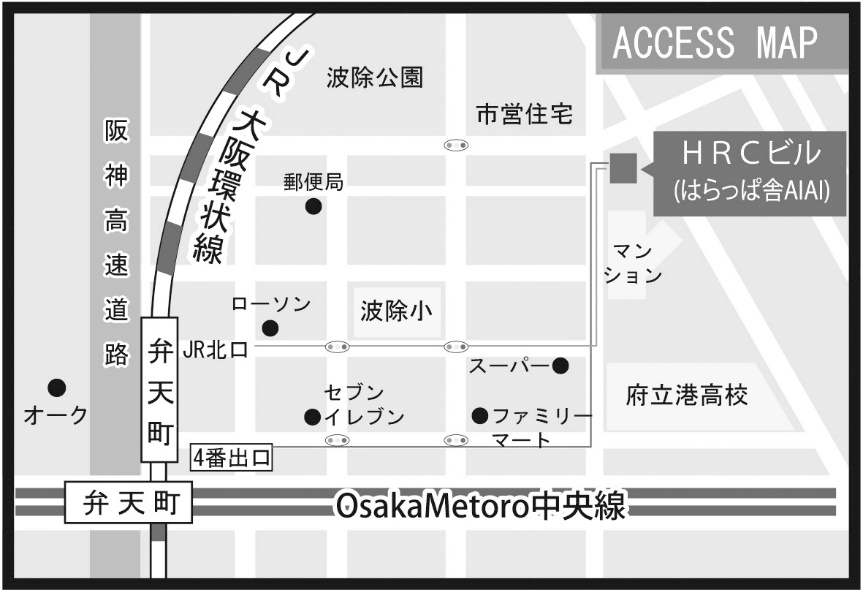 ＦＡＸ　０６－４３９４－８５０１本研究会に関するお問い合わせ等は☞ 子ども情報研究センターTEL 06-4708-7087　FAX 06-4394-8501　E-mail：kenshu @kojoken.jpふりがなお名前ご所属TELFAX備考連絡や配慮事項などがございましたら、本欄にお書き添えください。折り返し連絡させていただきます。連絡や配慮事項などがございましたら、本欄にお書き添えください。折り返し連絡させていただきます。連絡や配慮事項などがございましたら、本欄にお書き添えください。折り返し連絡させていただきます。